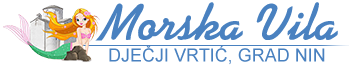 Zahtjev za nastavak pohađanja Dječjeg vrtić "Morska vila“ Nin za pedagošku godinu 2021./2022.U Ninu, _____________ 2021.                		Potpis podnositelja zahtjeva:_________________________Dječji vrtić neće produljiti ugovor s roditeljem čije je dijete pohađalo vrtić u prethodnoj pedagoškoj godini, a nije podmirio dugovanja za korištenje usluga vrtića.DJEČJI VRTIĆ „MORSKA VILA“ NINUlica dr. Franje Tuđmana 5, 23232 Nin web: www.vrtic-morska-vila.hre-mail: morskavila@optinet.hrtel/fax: 023/ 264-196OIB: 52231121132 Žiro račun: HR2402006-1100081070IME I PREZIME DJETETA:      Datum i mjesto rođenja:      OIB:      Adresa:      Fiksni tel.      Dijete je zdravstveno osigurano       preko:         Majke                                            Oca      Broj osigurane osobe:      Ime liječnika djeteta:IME I PREZIME MAJKEOIB:Broj mobitela/e-mail adresa:                                                      /Zanimanje i stručna sprema:Zaposlena u:Adresa poslodavca:                                                                     Tel.Radno vrijeme:od ______________  do ______________IME I PREZIME OCAOIB:Broj mobitela/e-mail adresa:                                                      /Zanimanje i stručna sprema:Zaposlen u:Adresa poslodavca:                                                                 Tel.Radno vrijeme:od ______________  do ______________Dijete se upisuje u (zaokružite):Dijete se upisuje u (zaokružite):           1. REDOVITI CJELODNEVNI PROGRAM- DJEČJI VRTIĆ U NINU                - za djecu od jedne godine do polaska u školu u trajanju od 10 sati (od 6.30 do 16.30 sati).           2. PROGRAM PREDŠKOLE               - za djecu u godini pred polazak u školu koja nisu obuhvaćena redovnim vrtićkim programom (250 sati)           1. REDOVITI CJELODNEVNI PROGRAM- DJEČJI VRTIĆ U NINU                - za djecu od jedne godine do polaska u školu u trajanju od 10 sati (od 6.30 do 16.30 sati).           2. PROGRAM PREDŠKOLE               - za djecu u godini pred polazak u školu koja nisu obuhvaćena redovnim vrtićkim programom (250 sati)